Mustaqillik bayrami va Bilimlar kuniga bag`ishlangan tadbir ssenariysi.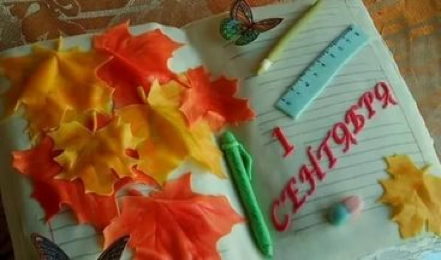 1-boshlovchi  : Istiqlol bunchalar go`zal bu noming,Non kabi e`zozli jondek shirin bol .Yer shari yo`lladi otashin salomAssalom o`zbegim qutlug` istiqlol!2-boshlovchi : Assalom maktabim muqaddas dargohAssalom ustozlar  kasb kori saboqAssalom do`stlarim menga qo`sh qanotSinfdosh hayotga ishonch bilan boq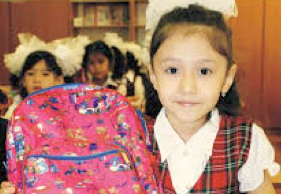 1-boshlovchi : Bugun dunyo tanigan Vatanimiz ravnaqiga hissa qo`shayotgan aziz mehmonlar assalomu alaykum .2-boshlovchi : Umrining aziz damlarini o`quvchilar ilm olishiga sarflayotgan aziz ustozlarassalomu alaykum1-boshlovchi : Dunyoning barcha shodliklarini ortidan ergashtirayotgan aziz ukajonlarim assalomu alaykum2-boshlovchi : Birinchi qo`ng`iroq tantanalarining aziz sohibi sohibalari assalomu alaykum1-boshlovchi : Bugun  qalbimizda o`zgacha shukuh 2-boshlovchi : Kechagina dillarimizni hayajon ga solgan so`nggi qo`ng`iroq sadolari Bizni bugun birinchi qo`ng`iroq sari yetaklayapdi .1-boshlovchi :Davralarning to`ri siz uchun ustozMaqtovlarning zo`ri siz uchun ustozSiz bor maktablarning fayzi bo`lakchaSiz bor kuylagan kuyning avji o`zgachaSiz ekkgan gullarning avji o`zgacha.Qalbimizning qo`ri siz uchun ustoz,Maqtovlarning zo`ri siz uchun ustoz.2-boshlovchi: Assalom ona yurt tonglar o`lkasiTa`rif, tavsifingning yo`q nihoyasi.Senga bag`ishlanur muqqaddas qo`shiqBirgalikda: Bu o`zbek elining o`z madhiyasi.(O`zbekiston Respublikasi madhiyasi o`quvchilar tamonidan ijro etiladi)1-boshlovchi : Bugungi bayramona kechamizda bizning quvonchli onlarimizga sherik bo`layotgan aziz mehmonlar yana bir bora xush kelibsiz, ishonchimiz komil biz uchun ajratgan qadrli onlaringizdan afsus chekmaysiz degan umiddaman1-boshlovchi Sizning tashrifingiz  biz uchun faxr ,Shoir tavsifida aytigan axir .Dunyoning shodligi yig`ilsa butunDo`stlar diydoridan  bo`lolmas ustun .2-boshlovchi : Raxmat iliqdil izxorlaringiz uchun qo`limiz ko`ksimizda ta`zimdamiz .2-boshlovchi : Go`zallardan go`zal jannat makonimSen o`zingsan tanxo O`zbekistonimAsrlarga yuz tutgan ulug` makonimJannat bo`yidagi gulsan Vatanim .1-boshlovchi : Ulug` donish ajdodlarim  beshigisanTaraqqiyot  kalitining eshigisanSan`atkorning aytgan qo`shig`isanG`olib farzandlarining yutug`isan Vatanim .1-o’quvchi: Vatan sening nomingni,Doim kuyga solaman.Farzandlik burchin oqlabSenga sodiq qolaman.2-o’quvchi: Istiqlol ulug` ne'mat,Bobolarim orzusi.Momolarim duosida,Mangu, ma'vo qolg`usi.3-o’quvchi: Ona yurtim, bog`laring chaman,Istiqloling abadiy bo'lsin.Sen suyukli, ulug`san,Yagonasan, muqaddas Vatan.4-o’quvchi: Sen buyuk, muqaddassan,Onajon – O'zbekiston.Ayyoming bo'lsin qutlug`Zavol ko'rma hech qachon2-boshlovchi : Azizlar, bizning eng beg`ubor damlarimiz o`tgan aziz dargoh qaysi deb e`tirof eta olasiz?1-boshlovchi : Albatta, jonajon maktabimizdir.Salom nurli maskanim,Salom qadrdon do'stlar.Salom sirdosh kitoblarBari murodga eltar.1-o’quvchi: Maktabim – jonajon maskan,Qadrdon – onajon maskan.Sen qalbimga ziyo berdingMuqaddas, mehribon maskan.2-o’quvchi:Seni intizor kutdik,Birinchi qo'ng`iroq.Maktab bag`riga keldikOlay deb saboq.3-o’quvchi:Ziyo maskan bog`ingda,Eng sara gullar terdim.Bag`ringda ulg`ayib menSen-la, kamolga etdim.2-boshlovchi : Bu ulug’ dargohimizga jajji ukajon va singillarimizni taklif  qilamiz. Marhamat.                         Davraga chorlaymiz sizni ukajonKeling quvonchiiz siz ila to`lsin Dunyoda beg`ubor farishtaginamKelajagi buyuk ukajonginam2-boshlovchi :Bugungi shodiyona  damlarimizga yakun yasash payti yetdi nazarimda1-boshlovchi :Albatta, demak bilimlar kuni va Mustaqillik kuniga bag`ishlangan tadbirimiz nihoyasiga yetdi.1-boshlovchi : Chalaqol singiljon qo`ng`iroqingni ,      Jarangi borliqni larzaga solsin .                        Sog`inib , sog`inib kutgan dargohga                        Ustozlar qoshiga boshlasin bizni2-boshlovchi : Chalaqol singiljon qo`ng`iroqingni ,                         Bu sasni qanchalik orziqib kutdik                        Chorlagin bizlarni sinfimiz sari,                         Nurli ovozi ko`ngini   yoqsin   .1-boshlovchi : Chalaqol singiljon qo`ng`iroqingni ,                         Jarangi borliqni larzaga solsin .                         Sog`inib , sog`inib kutgan dargohga                         Ustozlar qoshiga boshlasin bizni2-boshlovchi : Chalaqol singiljon qo`ng`iroqingni ,                        Bu sasni qanchalik orziqib kutdik                        Chorlagin bizlarni sinfimiz sari,                        Nurli ovozi ko`ngini   yoqsin.    